OBJECTIVE Seeking a suitable position in an organization where I would be able to achieve career growth, by utilizing my education and personal skills. In order to ensure consistent growth of the organization as well as to facilitate personal career development.   EXPERIENCEAl Ansari Exchange L.L.CDubai, UAEDuration: June 2014 –PresentPosition: Executive Accountant Booking vendor liability based on LPO.Handling issues related to booking and payment of trade licenses, Annual Maintenance Contracts (AMCs) and other legal expenses.Handling suppliers and payments in accordance to company’s policies and procedures.Handling employees related expenses booking and payments. Reconciling vendor statements, check and correct discrepanciesProcessing petty cash payments, ensure adjustment of advances and down payments by wayof clearing as soon as invoices are booked.Preparing the payment of supplier invoices according to credit term. Resolving disputes/queries related to purchase invoices.Reconciling the statements from suppliers against invoices and solves any discrepancies byconcerned departments.Ensuring an aging report prepared on a monthly basis and explanations of all amounts outstandingto the accounts payable manager.National Database and Registration Authority (NADRA)Kohat, PakistanDuration: February 2013 –May 2014Position: Junior ExecutiveJob Responsibilities:Maintaining office supplies and office equipmentSort, distribute incoming mail to staff and dispatch outgoing mail.Coordination with Zonal Office and Head Office. Typing and setting up documents such as letters and reportsSchedule and coordinate meetings, appointments and travel arrangementsKeeping computer records up to dateAssist in resolving any administrative problemsMaintain Petty cash and Utility Expenses.Handling Inventory, accounts & bankingNadeem Traders (Pharmaceutical & Consumers Product Distribution) Duration: March 2011 –December 2012Position: Assistant Internal AuditorJob Responsibilities:Participating in planning methodology of audits.Verification of various Sales Documents like Invoices, Sales Orders etc.Verification of all Account Vouchers.Verification of Branches Patty Cash, Salaries, Purchase Orders.Monthly surprise visit of warehouse stock count, Raw Material, and all types of registers (In & Out).Provide assistance to the Senior Internal Auditor in all audit aspects.Kohat Textile Mills LimitedKohat Duration: August 2009 – January 2011Position: Accounts AssistantJob Responsibilities:Record day-to-day transactions in journal and their posting to ledger, trial balance etc.Assist the manager accounts in preparation of reports.Evaluate Stock, Inventories and maintaining their records.Prepare monthly salary sheets.Prepare monthly tax receivable and payable registerEDUCATIONAL QUALIFICATIONS Master of Business Administration (Finance)Kohat University of Science & Technology – PakistanBachelor of Arts (Statistics, Economics)Kohat University of Science & Technology – PakistanCOMPUTER PROFICIENCYSAP-FiCoMS Office (MS Word, MS Excel, MS PowerPoint)Peachtree Tally, Quickbook, ERPsPERSONAL INFORMATIONNationality 	PakistaniDate of Birth	14th February, 1987UAE valid driving license holder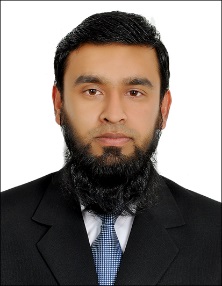 Abdul Abdul.343942@2freemail.com 	 Masters of Business Administration